项目名称：武侯区规划和自然资源局建筑项目报建方案证后抽查项目竞争性磋商文件中国·四川采   购   人：武侯区规划和自然资源局       采购代理机构：四川亚兴建设工程项目管理有限公司文  件 编 制：由采购人和采购代理机构共同编制二○二一年十月目    录第一章  磋商邀请公告	- 1 -第二章  磋商须知	- 4 -第三章  响应文件格式	- 20 -第四章  资格性审查内容	- 49 -第五章  项目技术、服务、采购合同内容条款及其他商务要求	- 52 -第六章  磋商内容、磋商过程中可实质性变动的内容	- 55 -第七章  磋商程序	- 56 -第八章  合同（参考文本）	- 69 -第一章  竞争性磋商邀请公告四川亚兴建设工程项目管理有限公司受武侯区规划和自然资源局委托，拟对武侯区规划和自然资源局建筑项目报建方案证后抽查项目采用竞争性磋商方式进行采购，特邀请符合本次采购要求的供应商参加本项目的竞争性磋商。一、采购项目基本情况1.项目编号：510107202100292 2.采购项目名称：武侯区规划和自然资源局建筑项目报建方案证后抽查项目二、采购项目简介：（一）资金来源：财政性资金；项目预算资金为人民币50万元。（二）采购项目简介及采购内容详见磋商文件第五章。三、供应商邀请方式公告方式：本次竞争性磋商邀请在四川政府采购网上以公告形式发布；四、项目性质：政府采购。五、合格供应商应具备的资格条件：1、符合《中华人民共和国政府采购法》第二十二条规定，供应商参加政府采购活动应当具备下列条件：（一）具有独立承担民事责任的能力；（二）具有良好的商业信誉和健全的财务会计制度；（三）具有履行合同所必需的设备和专业技术能力；（四）有依法缴纳税收和社会保障资金的良好记录；（五）参加政府采购活动前三年内，在经营活动中没有重大违法记录；（六）法律、行政法规规定的其他条件。2、落实政府采购政策需满足的资格要求：本项目不专门面向中小企业采购。3、根据采购项目提出的特殊条件：供应商必须具备测绘行政主管部门颁发的乙级及以上测绘资质证书。4、本项目不允许联合体参加磋商；六、禁止参加本次采购活动的供应商1、根据《关于在政府采购活动中查询及使用信用记录有关问题的通知》（财库〔2016〕125号）的要求，采购人/采购代理机构将通过“信用中国”网站（www.creditchina.gov.cn）、“中国政府采购网”网站（www.ccgp.gov.cn）等渠道查询供应商在采购公告发布之日前的信用记录并保存信用记录结果网页截图，拒绝列入失信被执行人名单、重大税收违法案件当事人名单、政府采购严重违法失信行为记录名单中的供应商报名参加本项目的采购活动。2、为采购项目提供整体设计、规范编制或者项目管理、监理、检测等服务的供应商，不得参加本采购项目。供应商为采购人、采购代理机构在确定采购需求、编制磋商文件过程中提供咨询论证，其提供的咨询论证意见成为磋商文件中规定的供应商资格/资质要求、技术/服务要求、合同内容主要条款、履约能力、其他商务要求、评审因素和标准的，视同为采购项目提供规范编制。七、获取磋商文件的期限、地点、方式：1、获取磋商文件的时间期限：2021年10月27日至11月2日（北京时间，法定节假日除外）。2、获取磋商文件的方式：供应商从“政府采购云平台”获取磋商文件（网址：https://www.zcygov.cn/）。登录“政府采购云平台”—项目采购—获取采购文件—申请获取采购文件。提示：（1）本项目磋商文件免费获取，磋商资格不得转让。 供应商只有在“政府采购云平台”完成获取磋商文件申请并下载磋商文件后才视作依法参与本项目。如未在“政府采购云平台”内完成相关流程，引起的磋商无效责任自负。 3、获取招标文件的地点：政府采购云平台(网址：https://www.zcygov.cn)八、递交响应文件截止时间(参加磋商的时间)：2021年11月9日10时00分（北京时间）。 九、递交响应文件地点：四川亚兴建设工程项目管理有限公司高新项目部开标室（成都市高新区吉瑞三路环球时代中心C座1912室）。响应文件必须在递交响应文件截止时间前送达磋商地点。逾期送达或没有密封的响应文件恕不接收。本次采购不接收邮寄的响应文件。（文件接收时间：2021年11月9日9时30分-2021年11月9日10时00分）十、响应文件开启时间：磋商小组组建后立即开启。十一、磋商地点：四川亚兴建设工程项目管理有限公司高新项目部开标室（成都市高新区吉瑞三路环球时代中心C座1912室）。十二、联系方式采购人：武侯区规划和自然资源局地    址：成都市一环路南三段祥和巷6号联 系 人：张老师   联系电话：028-62073320  采购代理机构：四川亚兴建设工程项目管理有限公司通讯地址：成都市金牛区金府路799号金府国际2栋24层邮    编：610036联 系 人：谢女士联系电话：028-61111080、028-87560288转805第二章  磋商须知一、供应商须知附表二、总  则1、适用范围1.1 本磋商文件仅适用于本次磋商采购项目。1.2 本磋商文件的解释权归采购人和采购代理机构所有。2、采购主体2.1本次磋商的采购人是武侯区规划和自然资源局。2.2本次磋商的采购代理机构是四川亚兴建设工程项目管理有限公司。3、合格供应商合格供应商应具备以下条件：3.1 具备法律法规和本采购文件规定的资格条件；3.2 不属于禁止参加本项目采购活动的供应商；3.3向采购代理机构获取了竞争性磋商文件并报名登记。4、磋商费用（实质性要求）供应商应自行承担参加磋商活动的全部费用。5、充分、公平竞争保障措施（实质性要求）5.1利害关系供应商处理。单位负责人为同一人或者存在直接控股、管理关系的不同供应商不得参加同一合同项下的政府采购活动。采购项目实行资格预审的，单位负责人为同一人或者存在直接控股、管理关系的不同供应商可以参加资格预审，但只能由供应商确定其中一家符合条件的供应商参加后续的政府采购活动，否则，其响应文件作为无效处理。5.2利害关系授权代表处理。两家以上的供应商不得在同一合同项下的采购项目中，委托同一个自然人、同一家庭的人员、同一单位的人员作为其授权代表，否则，其响应文件作为无效处理。5.3前期参与供应商处理。为采购项目提供整体设计、规范编制或者项目管理、监理、检测等服务的供应商，不得再参加该采购项目的其他采购活动。供应商为采购人、采购代理机构在确定采购需求、编制采购文件过程中提供咨询论证，其提供的咨询论证意见成为采购文件中规定的供应商资格条件、技术服务商务要求、评标因素和标准、政府采购合同等实质性内容条款的，视同为采购项目提供规范编制。5.4供应商实际控制人或者中高级管理人员，同时是采购代理机构工作人员，不得参与本项目政府采购活动。5.5同一母公司的两家以上的子公司只能组成联合体参加本项目同一合同项下的采购活动，不得以不同供应商身份同时参加本项目同一合同项下的采购活动。5.6供应商与采购代理机构存在关联关系，或者是采购代理机构的母公司或子公司，不得参加本项目政府采购活动。5.7回避。采购活动中，采购人员及相关人员与供应商有下列利害关系之一的，应当回避：（1）参加采购活动前3年内与供应商存在劳动关系；（2）参加采购活动前3年内担任供应商的董事、监事；（3）参加采购活动前3年内是供应商的控股股东或者实际控制人；（4）与供应商的法定代表人或者负责人有夫妻、直系血亲、三代以内旁系血亲或者近姻亲关系；（5）与供应商有其他可能影响政府采购活动公平、公正进行的关系。本项目采购活动中需要依法回避的采购人员是指采购人内部负责采购项目的具体经办工作人员和直接分管采购项目的负责人，以及采购代理机构负责采购项目的具体经办工作人员和直接分管采购活动的负责人。本项目采购活动中需要依法回避的相关人员是指磋商小组成员。供应商认为采购人员及相关人员与其他供应商有利害关系的，可以向采购代理机构书面提出回避申请，并说明理由。采购代理机构将及时询问被申请回避人员，有利害关系的被申请回避人员应当回避。6、磋商保证金本项目不收取磋商保证金。7、响应文件有效期（实质性要求）本项目响应文件有效期为递交磋商响应文件截止之日起90天。供应商响应文件中必须载明响应文件有效期，响应文件中载明的响应文件有效期可以长于磋商文件规定的期限，但不得短于磋商文件规定的期限。否则，其响应文件将作为无效处理。 因不可抗力事件，采购人可于磋商有效期届满之前与供应商协商延长磋商有效期。供应商拒绝延长磋商有效期的，不得再参与该项目后续采购活动，但由此给供应商造成的损失，采购人可以自主决定是否可以给予适当补偿。供应商同意延长磋商有效期的，不能修改响应文件。 因采购人采购需求作出必要调整，采购人可于磋商有效期届满之前与供应商协商延长磋商有效期。供应商拒绝延长磋商有效期的，不得再参与该项目后续采购活动，但由此给供应商造成的损失，采购人应当予以赔偿或者合理补偿。供应商同意延长磋商有效期的，不能修改响应文件。8、知识产权（实质性要求）8.1供应商应保证在本项目中使用的任何产品和服务（包括部分使用），不会产生因第三方提出侵犯其专利权、商标权或其它知识产权而引起的法律和经济纠纷，如因专利权、商标权或其它知识产权而引起法律和经济纠纷，由供应商承担所有相关责任。8.2 除非磋商文件特别规定，采购人享有本项目实施过程中产生的知识成果及知识产权。8.3供应商将在采购项目实施过程中采用自有或者第三方知识成果的，使用该知识成果后，供应商需提供开发接口和开发手册等技术资料，并承诺提供无限期支持，采购人享有使用权（含采购人委托第三方在该项目后续开发的使用权）。8.4 如采用供应商所不拥有的知识产权，则在报价中必须包括合法获取该知识产权的相关费用。 三、磋商文件9、磋商文件的构成（实质性要求）9.1 磋商文件是供应商准备响应文件和参加磋商的依据，同时也是磋商的重要依据。磋商文件用以阐明磋商项目所需的资质、技术、服务及报价等要求、磋商程序、有关规定和注意事项以及合同主要条款等。9.2 供应商应认真阅读和充分理解磋商文件中所有的事项、格式条款和规范要求。供应商应详细阅读磋商文件的全部内容，按照磋商文件的要求提供响应文件，并保证所提供的全部资料的真实性和有效性，一经发现有虚假行为的，将取消其参加磋商或成交资格，并承担相应的法律责任。10、磋商文件的澄清和修改10.1 在递交响应文件截止时间前，采购人、采购代理机构可以对磋商文件进行澄清或者修改。10.2 采购人或采购代理机构依法对已发出的磋商文件进行澄清、修改时，将按照规定通知已经获取了磋商文件的潜在供应商，同时在四川政府采购网上发布更正公告。该澄清或者修改的内容为磋商文件的组成部分，澄清或者修改的内容可能影响响应文件编制的，采购人或者采购代理机构发布公告并书面通知供应商的时间，应当在提交首次响应文件截止之日起5日前；不足上述时间的，应当顺延递交响应文件的截止时间。10.3 供应商应于递交响应文件截止前，在四川政府采购网查询本项目的更正公告，以保证其对磋商文件做出正确的响应。供应商未按要求下载相关文件，或由于未及时关注更正公告的信息造成的后果，其责任由供应商自行负责。由于报名供应商名单在开标前自动保密，潜在供应商应保持在开标时间前每日都需主动上网进行查询相关信息，以免遗漏造成损失，采购单位和招标代理机构不再单独通知和提醒。10.4供应商认为需要对磋商文件进行澄清或者修改的，可以以书面形式向采购人或采购代理机构提出申请，由采购人或采购代理机构决定是否采纳供应商的申请事项。11、答疑会和现场考察本项目不组织答疑会和现场考察。四、响应文件12、响应文件的组成（实质性要求）12.1供应商应按照磋商文件的规定和要求编制响应文件。供应商在成交后将成交项目的非主体、非关键性工作分包他人完成的，应当在响应文件中载明或磋商过程中澄清。（实质性要求）12.2供应商编写的响应文件应包括资格性响应文件和其他响应文件两部分，分册装订。13、响应文件的语言（实质性要求）13.1供应商提交的响应文件以及供应商与采购组织单位就有关磋商采购的所有来往书面文件均须使用中文。响应文件中如附有外文资料，主要部分对应翻译成中文并加盖供应商公章后附在相关外文资料后面。13.2 翻译的中文资料与外文资料如果出现差异和矛盾时，以中文为准。涉嫌虚假响应的按照相关法律法规处理。13.3 如因未翻译而造成的响应文件无效风险，由供应商承担。14、计量单位（实质性要求）除磋商文件中另有规定外，本次采购项目所有合同项下的报价均采用国家法定的计量单位。15、报价（实质性要求）15.1本次磋商项目的报价货币为人民币，报价以磋商文件规定为准。15.2本次磋商采购最后报价采用现场报价，通过资格审查及实质性审查的供应商按磋商小组要求进行报价。15.3供应商报价(包括最后报价)应为完成本竞争性磋商文件中所要求的货物及服务所应包括内容的所有价格。15.4成交供应商的成交价是以最后报价表的报价为准，并以此作为结算的依据。15.5供应商提交的报价(包括最后报价)不得超过本项目采购预算，否则将被作为无效响应处理。15.6响应文件中报价如果出现下列不一致的，可按以下原则进行修改： （一）大写金额和小写金额不一致的，以大写金额为准，但大写金额文字存在错误的，应当先对大写金额的文字错误进行澄清、说明或者更正，再行修正。（二）总价金额与按单价汇总金额不一致的，以单价金额计算结果为准，但单价或者单价汇总金额存在数字或者文字错误的，应当先对数字或者文字错误进行澄清、说明或者更正，再行修正。 （三）单价金额小数点或者百分比有明显错位的，以总价为准，修正单价。同时出现两种以上不一致的，按照上述规定的顺序修正。修正后的报价经供应商确认后产生约束力，供应商不确认的，其响应文件作为无效处理。供应商确认采取书面且加盖单位公章或者供应商授权代表签字的方式。16、响应文件格式16.1 供应商应执行磋商文件第三章的规定要求。16.2 对于没有格式要求的磋商文件由供应商自行编写。17、响应文件的编制和签署17.1 资格性响应文件正本壹份副本叁份，并在其封面上清楚地标明资格性响应文件、采购项目名称、采购项目编号、包件号及名称、供应商名称以及“正本”或“副本”字样。若正本和副本有不一致的内容，以正本书面响应文件为准。17.2 其他响应文件正本壹份副本叁份，并在其封面上清楚地标明其他响应文件、采购项目名称、采购项目编号、包件号及名称、供应商名称以及“正本”或“副本”字样。若正本和副本有不一致的内容，以正本书面响应文件为准。17.3 响应文件正本和副本均需在规定签章处签字和盖章。响应文件副本可采用正本的复印件，提供电子文档1份采用光盘或U盘制作，应包含全部响应文件，与纸质响应文件内容不一致的后果由供应商自行承担。17.4响应文件的打印和书写应清楚工整，任何行间插字、涂改或增删，必须由供应商的法定代表人/单位负责人或其授权代表签字并盖供应商公章。17.5（实质性要求）响应文件应由供应商法定代表人/主要负责人/本人或其授权代表在响应文件要求的地方签字（注：供应商为法人的，应当由其法定代表人或者授权代表签字确认；供应商为其他组织的，应当由其主要负责人或者授权代表签字确认；供应商为自然人的，应当由其本人或者授权代表签字确认）或加盖私人印章，要求加盖公章的地方加盖单位公章，不得使用专用章（如经济合同章、投标专用章等）或下属单位印章代替。17.6响应文件正本和副本需要逐页编目编码。17.7响应文件正本和副本应当采用胶装方式装订成册，不得散装或者活页装订。17.8（实质性要求）响应文件应按磋商文件的要求签署、盖章。17.9响应文件统一用A4幅面纸印制，除另有规定外。18、响应文件的密封和标注（不属于本项目磋商小组评审范畴，由采购人、采购代理机构在接收响应文件时及时处理）18.1 响应文件可以单独密封包装，也可以所有响应文件密封包装在一个密封袋内。18.2 响应文件密封袋的最外层应清楚地标明采购项目名称、采购项目编号、包件号及名称、供应商名称。18.3 所有外层密封袋的封口处应粘贴牢固。18.4 未密封的响应文件，采购人、采购代理机构将拒收或者在时间允许的范围内，要求修改完善后接收。19、响应文件的递交19.1 资格性响应文件和其他响应文件应于递交响应文件截止时间前送达指定地点，采购代理机构拒绝接收截止时间后送达的响应文件。19.2 采购代理机构将向通过资格审查的供应商发出磋商邀请；告知未通过资格审查的供应商未通过的原因。19.3 最终报价表在磋商后，磋商小组要求供应商进行报价时递交。19.4 本次采购不接收邮寄的响应文件。20、响应文件的修改和撤回（补充、修改响应文件的密封和标注按照本章“18.响应文件的密封和标注”规定处理）20.1供应商在提交响应文件后可对其响应文件进行修改或撤回，但该修改或撤回的书面通知须在递交截止时间之前送达采购代理机构，补充、修改的内容作为响应文件的组成部分。且该通知需经正式授权的供应商代表签字方为有效。供应商在提交响应文件截止时间前，可以对所提交的响应文件进行补充、修改或者撤回，补充、修改的内容与响应文件不一致的，以补充、修改的内容为准。20.2供应商对响应文件修改的书面材料或撤回的通知应该按规定进行编写、密封、标注和递送，并注明“修改响应文件”字样。20.3供应商不得在递交截止时间起至响应文件有效期期满前撤销其响应文件。20.4供应商对其提交的响应文件的真实性、合法性承担法律责任。五、磋商会21、磋商小组的组建及其评审工作按照有关法律制度和本文件第七章的规定进行。六、成交事项22、确定成交供应商采购人将按磋商小组推荐的成交候选供应商顺序确定成交供应商。22.1采购代理机构自评审结束后2个工作日内将磋商报告及有关资料送交采购人确定成交供应商。22.2采购人收到磋商报告及有关资料后，将在5个工作日内按照磋商报告中推荐的成交候选供应商顺序确定成交供应商。成交候选供应商并列的，采购人自主采取公平、择优的方式选择成交供应商。采购人逾期未确定成交供应商且不提出异议的，视为确定磋商报告提出的排序第一的供应商为成交供应商。22.3采购人确定成交供应商过程中，发现成交候选供应商有下列情形之一的，应当不予确定其为成交供应商：（1）发现成交候选供应商存在禁止参加本项目采购活动的违法行为的；（2）成交候选供应商因不可抗力，不能继续参加政府采购活动；（3）成交候选供应商无偿赠与或者低于成本价竞争；（4）成交候选供应商提供虚假材料；（5）成交候选供应商恶意串通。成交候选供应商有本条情形之一的，采购人可以确定后一位成交候选供应商为成交供应商，依次类推，无法确定成交供应商的，应当重新组织采购。23、成交结果23.1采购人确定成交供应商后，将及时书面通知采购代理机构，发出成交通知书并在四川政府采购网发布成交结果公告。23.2成交供应商应当及时领取成交通知书。23.3成交供应商不能及时领取成交通知书，采购人或者采购代理机应当通过邮寄、快递等方式将项目成交通知书送达成交供应商。24.成交通知书24.1成交通知书为签订政府采购合同的依据之一，是合同的有效组成部分。24.2成交通知书对采购人和成交供应商均具有法律效力。成交通知书发出后，采购人无正当理由改变成交结果，或者成交供应商无正当理由放弃成交的，将承担相应的法律责任。24.3成交供应商的响应文件作为无效响应文件处理或者有政府采购法律法规规章制度规定的成交无效情形的，采购人/采购代理机构在取得有权主体的认定以后，有权宣布发出的成交通知书无效，并收回发出的成交通知书，依法重新确定成交供应商或者重新开展采购活动。七、合同事项25、签订合同25.1 成交供应商应在成交通知书发出之日起三十日内与采购人签订采购合同。由于成交供应商的原因逾期未与采购人签订采购合同的，将视为放弃成交，取消其成交资格并将按相关规定进行处理。25.2 磋商文件、成交供应商的响应文件及双方确认的澄清文件等，均为有法律约束力的合同组成部分。25.3 采购人不得向成交供应商提出任何不合理的要求，作为签订合同的条件，不得与成交供应商私下订立背离合同实质性内容的任何协议，所签订的合同不得对磋商文件和成交供应商响应文件确定的事项进行修改。25.4 成交供应商因不可抗力原因不能履行采购合同或放弃成交的，采购人可以与排在成交供应商之后第一位的成交候选人签订采购合同，以此类推。25.5竞争性磋商文件、成交供应商提交的响应文件、磋商中的最后报价、成交供应商承诺书、成交通知书等均称为有法律约束力的合同组成内容。26、合同分包（实质性要求）26.1本项目不允许合同分包。27、合同转包（实质性要求）本采购项目严禁成交供应商将任何政府采购合同义务转包。本项目所称转包，是指成交供应商将政府采购合同义务转让给第三人，并退出现有政府采购合同当事人双方的权利义务关系，受让人（即第三人）成为政府采购合同的另一方当事人的行为。成交供应商转包的，视同拒绝履行政府采购合同义务，将依法追究法律责任。28、补充合同采购合同履行过程中，采购人需要追加与合同标的相同的货物或者服务的，在不改变合同其他条款的前提下，可以与成交供应商协商签订补充合同，但所有补充合同的采购金额不得超过原合同采购金额的百分之十，该补充合同应当在原政府采购合同履行过程中，不得在原政府采购合同履行结束后，且采购货物、工程和服务的名称、价格、履约方式、验收标准等必须与原政府采购合同一致。29、合同公告采购人应当自政府采购合同签订（双方当事人均已签字盖章）之日起2个工作日内，将政府采购合同在四川政府采购网上公告，但政府采购合同中涉及国家秘密、商业秘密的内容除外。30、合同备案采购人应当将政府采购合同副本自签订（双方当事人均已签字盖章）之日起七个工作日内通过四川政府采购网报同级财政部门备案。31、履行合同31.1 成交供应商与采购人签订合同后，合同双方应严格执行合同条款，履行合同规定的义务，保证合同的顺利完成。31.2 在合同履行过程中，如发生合同纠纷，合同双方应按照《中华人民共和国民法典》的有关规定进行处理。32、履约验收（实质性要求）32.1本项目采购人及其委托的采购代理机构将严格按照政府采购相关法律法规以及《财政部关于进一步加强政府采购需求和履约验收管理的指导意见》(财库〔2016〕205 号)等相关要求进行验收。32.2 验收结果合格的，成交供应商凭验收报告办理相关手续；验收结果不合格的将不予支付采购资金。33、付款方式本项目采购资金付款详见第五章规定的付款方式。采购人将按照政府采购合同规定，及时向成交供应商支付采购资金。对于满足合同约定支付条件的，采购人应当自收到发票后按照合同约定内将资金支付到合同约定的供应商账户，不得以机构变动、人员更替、政策调整等为由延迟付款，不得将磋商文件和合同中未规定的义务作为向供应商付款的条件。八、磋商纪律要求34、供应商不得具有的情形供应商参加本项目磋商不得有下列情形：（1）提供虚假材料谋取成交；（2）采取不正当手段诋毁、排挤其他供应商；（3）与采购人、采购代理机构、或其他供应商恶意串通；（4）向采购人、采购代理机构、磋商小组成员行贿或者提供其他不正当利益；（5）在磋商过程中与采购人、采购代理机构进行协商；（6）成交后无正当理由拒不与采购人签订政府采购合同；（7）未按照磋商文件确定的事项签订政府采购合同；（8）将政府采购合同转包或者违规分包；（9）提供假冒伪劣产品；（10）擅自变更、中止或者终止政府采购合同；（11）拒绝有关部门的监督检查或者向监督检查部门提供虚假情况；（12）法律法规规定的其他情形。供应商有上述情形的，按照规定追究法律责任，具备（1）-（10）条情形之一的，同时将取消被确认为成交供应商的资格或者认定成交无效。九、询问、质疑和投诉35、询问、质疑、投诉的接收和处理严格按照《中华人民共和国政府采购法》、《中华人民共和国政府采购法实施条例》、《财政部关于加强政府采购供应商投诉受理审查工作的通知》、《政府采购质疑和投诉办法》及有关规定办理。十、其  他36、本磋商文件中所引相关法律制度规定，在政府采购中有变化的，按照变化后的相关法律制度规定执行。本章规定的内容条款，在本项目递交响应文件截止时间届满后，因相关法律制度规定的变化导致不符合相关法律制度规定的，直接按照变化后的相关法律制度规定执行，本磋商文件不再做调整。37、（实质性要求）国家或行业主管部门对采购产品的技术标准、质量标准和资格资质条件等有强制性规定的，必须符合其要求。第三章  响应文件格式一、本章所制响应文件格式，除格式中明确将该格式作为实质性要求的，一律不具有强制性，但是，供应商响应文件相关资料和本章所制格式不一致的，磋商小组将在评分时以响应文件不规范予以扣分处理。二、本章所制响应文件格式有关表格中的备注栏，由供应商根据自身响应情况作解释性说明，不作为必填项。三、本章所制响应文件格式中需要填写的相关内容事项，可能会与本采购项目无关，在不改变响应文件原义、不影响本项目采购需求的情况下，供应商可以不予填写，但应当注明。附件：密封袋的格式项目编号：                   项目名称：                   资格性响应文件/其他响应文件供应商名称：                   磋商时间：                     响应文件封面格式资格性响应文件/其他响应文件项目名称：                        项目编号：                        供 应 商名称：                    磋商日期：    年    月    日第一部分     “资格性响应文件”格式一、法定代表人/单位负责人授权书                 （采购代理机构名称）：本授权声明：                  （供应商名称）          （法定代表人/单位负责人姓名、职务）授权                     （被授权人姓名、职务、身份证号码）为我方参加“                ” 项目（采购项目编号：                ）磋商采购活动的合法代表，以我方名义全权处理该项目有关磋商采购、签订合同以及执行合同等一切事宜，我单位均予承认，所产生的法律后果均由我单位承担。特此声明。法定代表人/单位负责人：         （签字或盖章）授权代表：           （签字或盖章）供应商名称：            （盖单位章）磋商日期：     年    月    日注：1、法定代表人/单位负责人不亲自参加磋商，而授权代表参加磋商的适用。2、供应商为法人单位时提供“法定代表人授权书”，供应商为其他组织时提供“单位负责人授权书”，供应商为自然人时提供“自然人身份证明材料”。3、应附法定代表人/单位负责人身份证明材料复印件和授权代表身份证明材料复印件。4、身份证明材料包括居民身份证或户口本或军官证或护照等。5、身份证明材料应同时提供其在有效期的材料，如居民身份证正、反面复印件。一、法定代表人/单位负责人证明书单位名称：                               地址：                                   姓名：         性别：          年龄：            职务：          本人系                          (供应商名称)的法定代表人/单位负责人。就参加你单位组织的“            (项目名称)(项目编号：          )”的政府采购活动、合同签订以及合同履约等一切事宜，我单位均予承认，所产生的法律后果均由我单位承担。特此证明。供应商名称：                  (盖章)法定代表人/单位负责人：                 (签字或盖章)磋商日期：               注：1.法定代表人/单位负责人亲自参加磋商时适用本证明书。2.应附法定代表人/单位负责人身份证明材料复印件。3.身份证明材料包括居民身份证或户口本或军官证或护照等。4.身份证明材料应同时提供其在有效期的材料，如居民身份证正、反面复印件。二、供应商具有独立承担民事责任的能力的证明材料提供营业执照副本复印件(注：①在有效期内；②复印件加盖公章)；组织机构代码证副本复印件(注：①发证机关有年检要求的，应按规定通过年检；②在有效期内；③复印件加盖公章)；税务登记证副本复印件(注：①在有效期内；②复印件加盖公章)；注：1.以上证明材料应满足此条要求①发证机关有年检要求的，应按规定通过年检；②在有效期内；③复印件加盖供应商公章；2.企业若已更换为三证合一的则提供营业执照副本复印件，事业单位提供事业单位法人证书复印件，其他组织提供执业许可证或营业执照等证明文件复印件，自然人提供身份证明均具备此条同等效力；3.根据国务院办公厅关于加快推进“多证合一”改革的指导意见(国办发〔2017〕41 号)等政策要求，若资格要求涉及的登记、备案等有关事项和各类证照已实行多证合一的，提供多证合一证照副本复印件。三、供应商具有良好的商业信誉和健全的财务会计制度的证明材料1.供应商具有良好商业信誉的证明材料；提供具有良好的商业信誉的承诺函。注:供应商在参加政府采购活动前，被纳入法院、市场监督管理部门、税务部门、银行认定的失信名单且在有效期内，或者在前三年政府采购合同履约过程中及其他经营活动履约过程中未依法履约被有关行政部门处罚(处理)的，本项目不认定其具有良好的商业信誉。2.供应商具有健全的财务会计制度的证明材料；(1)供应商提供2019 年度或2020 年度经过会计师事务所审计的财务报告复印件(经审计的有效财务报告应包括报告及报告中所附的完整内容，并由注册会计师签名、盖章以及会计师事务所盖章)；(2)供应商提供2019 年度或2020 年度供应商内部的财务报表复印件(至少包含资产负债表)；(3)供应商提供响应文件递交截止日前一年内银行为其出具的资信证明复印件；(4)供应商注册时间截至响应文件递交截止日不足一年的，可提供公司章程复印件；(5)供应商为事业单位、大型国有企业或其他组织(不具备法人条件的组织，如合伙组织、个体工商户、农村承包经营户等)或自然人时，可提供承诺函。注：具有健全的财务会计制度的证明材料中第(1)-(5)项具有同等的效力，供应商可根据自身实际情况选择提供其中任意一项。四、供应商具有依法缴纳税收和社会保障资金的良好记录的证明材料提供依法缴纳税收和社会保障资金的良好记录的承诺函。注：格式自拟，或参照《符合<中华人民共和国政府采购法>第二十二条规定的条件的承诺及声明函》提供承诺函。五、供应商具有履行合同所必需的设备和专业技术能力证明材料提供具有履行合同所必需的设备和专业技术能力的承诺函。注：格式自拟，或参照《符合<中华人民共和国政府采购法>第二十二条规定的条件的承诺及声明函》提供承诺函。六、供应商参加政府采购活动前三年内，在经营活动中没有重大违法记录的证明材料提供参加本次政府采购活动前三年内，在经营活动中没有重大违法记录的书面声明(成立不足三年的，从成立之日起计算)。注：格式自拟，或参照《符合<中华人民共和国政府采购法>第二十二条规定的条件的承诺及声明函》提供声明函。七、供应商单位及其现任法定代表人、主要负责人不得具有行贿犯罪记录的承诺函              （采购代理机构名称)：我单位作为本次采购项目的供应商，根据磋商文件要求，现郑重承诺如下：              （供应商名称)及其现任法定代表人      (姓名)、          (身份证号码)，主要负责人      (姓名)、          (身份证号码)              (无行贿犯罪记录的期限)均无行贿犯罪记录。本单位对上述承诺的内容事项真实性、合法性负责。如经查实上述承诺的内容事项存在虚假，我单位自愿接受以提供虚假材料谋取成交所带来的所有法律责任。供应商名称：               (盖章)法定代表人/单位负责人或授权代表：              (签字或盖章)磋商日期：             注：供应商成立时间超过十年的，在“无行贿犯罪记录的期限”处填写“十年内”；供应商成立时间不足十年的，在“无行贿犯罪记录的期限”处填写“自我单位成立之日起至今”。八、信用信息查询供应商不得为“信用中国”网站(www.creditchina.gov.cn)中列入失信被执行人和重大税收违法案件当事人名单的供应商，不得为“中国政府采购网”(www.ccgp.gov.cn)政府采购严重违法失信行为记录名单中被财政部门禁止参加政府采购活动的供应商(处罚决定规定的时间和地域范围内)。注：①采购代理机构通过“信用中国”网站、“中国政府采购网”网站等渠道对供应商进行信用记录查询，并将查询记录存档。凡被列入失信被执行人、重大税收违法案件当事人名单、政府采购严重违法失信行为记录名单的，视为存在不良信用记录，参与本项目的将被拒绝。九、符合《中华人民共和国政府采购法》第二十二条规定的条件的承诺及声明函              （采购代理机构名称)：我公司作为本次采购项目的供应商，根据磋商文件要求，现郑重承诺及声明如下：1.具有良好的商业信誉和健全的财务会计制度；2.具有履行合同所必需的设备和专业技术能力；3.具有依法缴纳税收和社会保障资金的良好记录；4.参加本次政府采购活动前三年内，在经营活动中没有重大违法记录(供应商成立不足三年的，从成立之日起计算)；5.符合法律、行政法规规定的其他条件；本公司对上述承诺的内容事项真实性、合法性负责。如经查实上述承诺的内容事项存在虚假，我公司自愿接受以提供虚假材料谋取成交所带来的所有法律责任。供应商名称：             (盖章)法定代表人/单位负责人或授权代表：               (签字或盖章)磋商日期：                  注：本部分所要求的承诺函可参照本格式或自拟格式填写均有效。竞争性磋商文件要求提供的其它资格性证明文件（格式不限，供应商自拟）第二部分     “其他响应文件”格式一、响应函                  （采购代理机构名称）：我方全面研究了“             ”项目磋商文件（项目编号：            ），决定参加贵单位组织的本项目磋商采购。1.我方自愿按照磋商文件规定的各项要求向采购人提供所需服务，履约时间为    。2.我方承诺：磋商有效期为       ，在此期间内不修改、撤销响应文件。3.一旦我方成交，我方将严格履行政府采购合同规定的责任和义务。4.我方为本项目提交的响应文件正本壹份，副本叁份。5.我方愿意提供贵单位可能另外要求的，与磋商报价有关的文件资料，并保证我方已提供和将要提供的文件资料是真实、准确的。6.我方自愿按照磋商文件规定的各项要求完成采购项目，最后报价以《最后报价表》为准，接受采购人按照采购合同约定金额支付采购资金。7.完全接受磋商文件中规定的实质性要求，如对磋商文件有异议，已经在响应文件递交截止时间届满前依法进行维权救济，不存在对磋商文件有异议的同时又参加磋商以求侥幸成交或者为实现其他非法目的的行为。供应商名称：              （盖单位公章）法定代表人/单位负责人或授权代表：             （签字或盖章）通讯地址：                                                   邮政编码：                                                   联系电话：                                                   传    真：                                                   日    期：         年        月        日二、承诺函（实质性要求）                 （采购代理机构名称）：我方作为本次采购项目的供应商，根据磋商文件要求，现郑重承诺如下：一、我方已认真阅读并接受本项目磋商文件第二章的全部实质性要求，如对磋商文件有异议，已依法进行维权救济，不存在对磋商文件有异议的同时又参加磋商以求侥幸成交或者为实现其他非法目的的行为。二、在参加本次采购活动中，不存在与单位负责人为同一人或者存在直接控股、管理关系的其他供应商参与同一合同项下的政府采购活动的行为。三、为采购项目提供整体设计、规范编制或者项目管理、监理、检测等服务的供应商，不得再参加该采购项目的其他采购活动，我方承诺不属于此类禁止参加本项目的供应商。四、在参加本次采购活动中，不存在和其他供应商在同一合同项下的采购项目中，同时委托同一个自然人、同一家庭的人员、同一单位的人员作为代理人的行为。五、我方实际控制人或者中高级管理人员，不存在同时是采购代理机构工作人员的情形。六、不存在同一母公司的两家以上的子公司，以不同供应商身份同时参加本项目同一合同项下的采购活动的情形。七、我方与采购代理机构不存在关联关系，也不是采购代理机构的母公司或子公司。八、响应文件中提供的任何资料和技术、服务、商务等响应承诺情况都是真实的、有效的、合法的。九、国家或行业主管部门对采购产品的技术标准、质量标准和资格资质条件等有强制性规定的，我方承诺符合其要求。十、参加本次采购活动，我方完全同意磋商文件第二章关于“磋商费用”、“合同分包”、“合同转包”的实质性要求，并承诺严格按照磋商文件要求履行。十一、我方保证在本项目使用的任何产品和服务（包括部分使用）时，不会产生因第三方提出侵犯其专利权、商标权或其它知识产权而引起的法律和经济纠纷，如因专利权、商标权或其它知识产权而引起法律和经济纠纷，由我方承担所有相关责任。除非磋商文件特别规定，采购人享有本项目实施过程中产生的知识成果及知识产权。如我方在采购项目实施过程中采用自有或者第三方知识成果的，使用该知识成果后，我方承诺提供开发接口和开发手册等技术资料，并提供无限期支持，采购人享有使用权（含采购人委托第三方在该项目后续开发的使用权）。如我方在项目实施过程中采用非自有的知识产权，则在报价中已包括合法获取该知识产权的相关费用。十二、与我方存在直接控股关系的单位为：         ；存在管理关系单位为：        我方对上述承诺的内容事项真实性负责。如经查实上述承诺的内容事项存在虚假，我方愿意接受以提供虚假材料谋取成交的法律责任。供应商名称：              （盖单位公章）法定代表人/单位负责人或授权代表：             （签字或盖章）日    期：         年        月        日三、供应商基本情况表注：①供应商根据自身情况填写，对不涉及的内容可填写“/”，不影响投标资质及效力；供应商名称：              （盖单位公章）法定代表人/单位负责人或授权代表：             （签字或盖章）日    期：         年        月        日四、商务应答表项目名称：                      项目编号：                      注：供应商必须据实填写，不得虚假应答，否则将取消其成交资格。如与竞争性磋商文件的商务要求有偏离(包括正偏离和负偏离)，请将偏离条款逐条应答。如与竞争性磋商文件商务要求的所有条款无偏离，则无须在此表中应答或填写“/”，视为默认完全响应和接受竞争性磋商文件所有商务要求，供应商不得以未作应答而拒不接受。供应商名称：              （盖单位公章）法定代表人/单位负责人或授权代表：             （签字或盖章）日    期：         年        月        日五、服务应答表项目名称：                      项目编号：                      注：供应商必须据实填写，不得虚假应答，否则将取消其成交资格。如与竞争性磋商文件的服务内容及要求有偏离(包括正偏离和负偏离)，请将偏离条款逐条应答。如与竞争性磋商文件服务内容及要求的所有条款无偏离，则无须在此表中应答或填写“/”，视为默认完全响应和接受竞争性磋商文件所有服务内容及要求，供应商不得以未作应答而拒不接受。供应商名称：              （盖单位公章）法定代表人/单位负责人或授权代表：             （签字或盖章）日    期：         年        月        日六、供应商本项目管理、技术、服务人员情况表项目名称：                      项目编号：                      注：供应商根据自身实际情况填写，对不涉及的内容可填写“/”供应商名称：              （盖单位公章）法定代表人/单位负责人或授权代表：             （签字或盖章）日    期：         年        月        日七、供应商类似业绩一览表（如有）项目名称：                      项目编号：                      注：1、供应商（仅限于供应商自己实施的）以上业绩需提供有关书面证明材料。 2、须提供中标/成交通知书或合同复印件加盖鲜章。 3、供应商必须据实填写，不得虚假填写。否则将取消其投标或中标资格。供应商名称：              （盖单位公章）法定代表人/单位负责人或授权代表：             （签字或盖章）日    期：         年        月        日八、中小企业声明函（服务）本公司郑重声明，根据《政府采购促进中小企业发展管理办法》(财库﹝2020﹞46 号)的规定，本公司参加         (单位名称)的          (项目名称)采购活动，服务全部由符合政策要求的中小企业承接。相关企业(含联合体中的中小企业、签订分包意向协议的中小企业) 的具体情况如下：     （标的名称)，属于(采购文件中明确的所属行业)行业；承接企业为(企业名称)，从业人员   人，营业收入为    万元，资产总额为    万元，属于(中型企业、小型企业、微型企业)；     （标的名称)，属于(采购文件中明确的所属行业)行业；承接企业为(企业名称)，从业人员    人，营业收入为   万元，资产总额为   万元，属于(中型企业、小型企业、微型企业)；……以上企业，不属于大企业的分支机构，不存在控股股东为大企业的情形，也不存在与大企业的负责人为同一人的情形。本企业对上述声明内容的真实性负责。如有虚假，将依法承担相应责任。企业名称(盖章)：          日期：            说明：①从业人员、营业收入、资产总额填报上一年度数据，无上一年度数据的新成立企业可不填报。②如未提供中小企业声明函的，则其评审中的小型、微型企业不能享受招标文件规定的价格扣除，但不影响供应商响应文件的有效性。③供应商参加政府采购活动时，提供虚假中小企业声明函的，以提供虚假材料谋取成交处理。④供应商为非企业单位的，如民办非企业、基金会、协会、服务中心、农村承包经营户、学会等非工商(市场监管)登记注册的组织均不适用此声明函，不得提供中小企业声明函，提供此声明的在评审过程中按声明无效处理。⑤符合中小企业划分标准的个体工商户，在政府采购活动中视同中小企业。九、监狱企业相关证明材料说明：①监狱企业参加政府采购活动时，应当提供由省级以上监狱管理局、戒毒管理局(含新疆生产建设兵团)出具的属于监狱企业的证明文件。②监狱企业参加本次采购活动未提供监狱企业相关证明材料的，则不能享受磋商文件规定的价格扣除，但不影响供应商响应文件的有效性。③非监狱企业无需提供证明材料。十、残疾人福利性单位声明函本单位郑重声明，根据《财政部 民政部 中国残疾人联合会关于促进残疾人就业政府采购政策的通知》（财库〔2017〕 141号）的规定，本单位为符合条件的残疾人福利性单位，且本单位参加           单位的          项目采购活动提供本单位制造的货物（由本单位承担工程/提供服务），或者提供其他残疾人福利性单位制造的货物（不包括使用非残疾人福利性单位注册商标的货物）。本单位对上述声明的真实性负责。如有虚假，将依法承担相应责任。供应商名称：           （单位盖章）。法定代表人/单位负责人或授权代表：            （签字或盖章）。磋商日期:             。说明：①如未提供残疾人福利性单位声明函的，则其评审中的残疾人福利性单位不能享受磋商文件规定的价格扣除。非残疾人福利性单位，不需提供此声明函，不影响响应文件的有效性。②供应商参加政府采购活动时，提供虚假残疾人福利性单位声明函的，以提供虚假材料谋取成交处理。十一、履约能力及相关证明注：格式自拟。十二、服务方案注：格式自拟。十三、招标代理服务费承诺函四川亚兴建设工程项目管理有限公司：我公司在贵公司代理的项目(项目编号：          ) 竞争性磋商中若获成交，我们保证在收到成交通知后2 个工作日内按要求，以支票、银行汇票、电汇、现金或经贵公司认可的一种方式，向贵公司即四川亚兴建设工程项目管理有限公司指定的银行帐号，按照磋商文件中招标代理服务费收取标准一次性支付合同全额的招标代理服务费。如因我公司自身原因造成取消成交资格或自愿放弃成交资格的，我司支付的招标代理服务费不予退还，由此造成的损失由我方自行承担。特此承诺。供应商名称：              （盖单位公章）法定代表人/单位负责人或授权代表：             （签字或盖章）通讯地址：                                                   邮政编码：                                                   联系电话：                                                   传    真：                                                   承诺日期：         年        月        日十四、首次报价函格式 （注：装订在响应文件中）注：①报价应为完成本竞争性磋商文件中所要求的服务所应包括内容的所有价格；“报价表”为多页的，每页均需由法定代表人/主要负责人或授权代表签字并盖供应商印章。②报价表中的总价和单价均不得超过最高限价，否则其响应文件按无效处理。供应商名称：              （盖单位公章）法定代表人/单位负责人或授权代表：             （签字或盖章）日期：         年        月        日十五、第   轮报价/最后报价函注：①报价应为完成本竞争性磋商文件中所要求的服务所应包括内容的所有价格；“报价表”为多页的，每页均需由法定代表人/主要负责人或授权代表签字并盖供应商印章。②供应商需另外准备至少 3 份未装订并已加盖公章的报价函用于磋商现场报价，未按规定加盖公章的报价函报价无效，代理机构不另行提供。③最后报价的总价和单价均不得超过最高限价，否则其响应文件按无效处理。供应商名称：              （盖单位公章）法定代表人/单位负责人或授权代表：             （签字或盖章）日期：         年        月        日第四章  资格性审查内容一、供应商应当提供的资格证明材料及其他类似效力要求的相关证明材料（一）供应商具有独立承担民事责任的能力的证明材料：提供营业执照副本复印件(注：①在有效期内；②复印件加盖公章)；组织机构代码证副本复印件(注：①发证机关有年检要求的，应按规定通过年检；②在有效期内；③复印件加盖公章)；税务登记证副本复印件(注：①在有效期内；②复印件加盖公章)。注：1.以上证明材料应满足此条要求①发证机关有年检要求的，应按规定通过年检；②在有效期内；③复印件加盖供应商公章；2.企业若已更换为三证合一的则提供营业执照副本复印件，事业单位提供事业单位法人证书复印件，其他组织提供执业许可证或营业执照等证明文件复印件，自然人提供身份证明均具备此条同等效力；3.根据国务院办公厅关于加快推进“多证合一”改革的指导意见(国办发〔2017〕41 号)等政策要求，若资格要求涉及的登记、备案等有关事项和各类证照已实行多证合一的，提供多证合一证照副本复印件。(二)供应商具有良好的商业信誉和健全的财务会计制度的证明材料；1.供应商具有良好商业信誉的证明材料；提供具有良好的商业信誉的承诺函。注:供应商在参加政府采购活动前，被纳入法院、市场监督管理部门、税务部门、银行认定的失信名单且在有效期内，或者在前三年政府采购合同履约过程中及其他经营活动履约过程中未依法履约被有关行政部门处罚(处理)的，本项目不认定其具有良好的商业信誉。2.供应商具有健全的财务会计制度的证明材料；(1)供应商提供2019 年度或2020 年度经过会计师事务所审计的财务报告复印件(经审计的有效财务报告应包括报告及报告中所附的完整内容，并由注册会计师签名、盖章以及会计师事务所盖章)；(2)供应商提供2019 年度或2020 年供应商内部的财务报表复印件(至少包含资产负债表)；(3)供应商提供响应文件递交截止日前一年内银行为其出具的资信证明复印件；(4)供应商注册时间截至响应文件递交截止日不足一年的，可提供公司章程复印件；(5)供应商为事业单位、大型国有企业或其他组织(不具备法人条件的组织，如合伙组织、个体工商户、农村承包经营户等)或自然人时，可提供承诺函。注：具有健全的财务会计制度的证明材料中第(1)-(5)项具有同等的效力，供应商可根据自身实际情况选择提供其中任意一项。(三)供应商具有履行合同所必需的设备和专业技术能力证明材料；提供具有履行合同所必需的设备和专业技术能力的承诺函。注：格式自拟，或参照《符合<中华人民共和国政府采购法>第二十二条规定的条件的承诺及声明函》提供承诺函。(四)供应商具有依法缴纳税收和社会保障资金的良好记录的证明材料；提供依法缴纳税收和社会保障资金的良好记录的承诺函。注：格式自拟，或参照《符合<中华人民共和国政府采购法>第二十二条规定的条件的承诺及声明函》提供承诺函。(五)供应商参加政府采购活动前三年内，在经营活动中没有重大违法记录的证明材料；提供参加本次政府采购活动前三年内，在经营活动中没有重大违法记录的书面声明(成立不足三年的，从成立之日起计算)。(六)供应商及其现任法定代表人、主要负责人不得具有行贿犯罪记录的证明材料；1.在响应文件中作出供应商及其现任法定代表人(姓名和身份证号码)、主要负责人(姓名和身份证号码)3年内(若供应商成立不足3 年的，承诺期限为成立之日起至今)无行贿犯罪记录的承诺；2.供应商未提供有效承诺函的，则需要在响应文件中书面载明其“现任法定代表人”(姓名和身份证号码)、“主要负责人”(姓名和身份证号码)信息，由采购代理机构通过“中国裁判文书网”查询，并将查询记录存档，查询结果与承诺函具有同等效力。注：①供应商采用提供承诺函方式响应的，其内容必须符合上述第1 款的要求，否则将视为无效承诺；②如供应商未提供有效承诺函，且未在响应文件中书面载明其“现任法定代表人”(姓名和身份证号码)、“主要负责人”(姓名和身份证号码)信息的，将被视为无效响应。(七)供应商不得为“信用中国”网站(www.creditchina.gov.cn)中列入失信被执行人和重大税收违法案件当事人名单的供应商，不得为“中国政府采购网”(www.ccgp.gov.cn)政府采购严重违法失信行为记录名单中被财政部门禁止参加政府采购活动的供应商(处罚决定规定的时间和地域范围内)；采购代理机构通过“信用中国”网站、“中国政府采购网”等渠道对供应商进行信用记录查询，并将查询记录存档。凡被列入失信被执行人、重大税收违法案件当事人名单、政府采购严重违法失信行为记录名单的，视为存在不良信用记录，参与本项目的将被拒绝；(八)法定代表人/单位负责人授权书原件；注：①附法定代表人/单位负责人和被授权人身份证正反面复印件；②法定代表人/单位负责人亲自参与磋商时不需要提供。(九)法定代表人/单位负责人证明书；注：①附法定代表人/单位负责人身份证正反面复印件；②法定代表人/单位负责人亲自参加磋商时提供本证明书。(十)法律、行政法规规定的其他条件的证明材料；提供符合法律、行政法规规定的其他条件的承诺函。（十一）根据政府采购的特殊要求：供应商必须具备测绘行政主管部门颁发的乙级及以上测绘资质证书复印件并加盖公章。 采购项目技术、服务、政府采购合同内容条款及其他商务要求一、项目概况：根据《成都市规划和自然资源局关于下放部分行政审批权力事项的通知》（成自然资发〔2020〕38号）和《成都市规划和自然资源局关于进一步规范建筑项目规划报建方案证后抽查及指标复核工作的通知》（成自然资函〔2020〕173号）的要求，武侯区范围内建筑项目规划报建方案证后抽查指标复核工作，由依法确定的第三方机构对成都市武侯区范围内抽中的报建方案或武侯区规划和自然资源局书面下达的技术复核项目进行技术复核，并出具正式复核报告。二、复核内容 （1）综合技术经济指标表里的各项内容是否符合规划条件和《成都市规划管理技术规定》。（2）总平面图和建设工程设计方案（含平、立、剖面图）是否一致。（3）建筑性质是否符合控制性详细规划和《成都市规划管理技术规定》。（4）建筑间距是否符合《成都市规划管理技术规定》。（5）建筑退界（包括后退用地红线、规划道路红线、绿线、蓝线、紫线等色线及建筑控制线）是否符合控制性详细规划和《成都市规划管理技术规定》。（6）日照分析结论是否真实且符合《成都市规划管理技术规定》。（7）建筑高度是否符合控制性详细规划、规划条件及航空限高。（8）公建配套设施的位置是否符合规划条件及《成都市规划管理技术规定》。（9）项目配套设施的位置是否符合规划条件及《成都市规划管理技术规定》。（10）建筑密度等相关经济技术指标是否符合规划条件和《成都市规划管理技术规定》。（11）建筑项目审批处室需要复核的其它内容。三、抽查比例根据《2016年第13次分局协调例会会议纪要》（成规阅〔2016〕193号），确定随机抽查比例为10%。根据《2017年第1次分局协调例会会议纪要》（成规阅〔2017〕6号），为落实市委市政府《成都市加快推进社会信用体系建设的工作方案》（成委厅〔2016〕17号）等有关文件要求，市级部门应在行政管理事项中使用相关市场主体的信用信息。采购人在行政管理中使用信用信息，将受到过规划行政处罚的单位（或个人）的随机抽查比例由10%提升为20%。四、项目构成（1）武侯区在成都市规划和自然资源局电子政务办公云平台抽中的建筑方案证后抽查项目。（2）采购人书面下达的技术复核项目。五、项目要求（1）单个复核项目应在28个工作日内完成复核，并出具正式报告。（2）严格按照规划条件和《成都市规划管理技术规定》的要求进行技术复核。（3）重新建模复核日照分析结论。（4）对出具复核报告的真实性、准确性负责。※六、其他商务要求 1. 服务时间和地点：服务时间：服务期限一年，具体起止日期以合同约定为准。服务地点：采购人指定地点。付款方式：合同款项按两个阶段进行支付：  （1）《成都市财政局中国人民银成都分行营业管理部关于印发成都市政府采购应对新冠肺炎疫情促进中小企业发展实施细则的通知》（成财制[2020] 2号）的规定，合同签订后十五个工作日内，甲方（采购人）按采购预算的40%向乙方（成交供应商）支付首付款。（2）合同期满，经验收合格后，按完成的实际工作量进行结算，按完成的实际工作量乘以合同单价进行结算支付尾款。若结算总价低于采购预算的，则按实际工作量结算支付；若结算总价高于采购预算的，则按照采购预算支付。验收要求（1）服务期结束后10个工作日内,供应商以书面形式向采购人提交年度服务报告和服务考核申请。（2）本项目采购人将依据合同条款、采购文件要求、响应文件并严格按照政府采购相关法律法规、《财政部关于进一步加强政府采购需求和履约验收管理的指导意见》（财库〔2016〕205号）的要求进行验收。（3）由采购人组建的验收小组对成交供应商提供的整体服务进行监督及验收。（4）项目进行中若遇验收不合格的项目，由成交供应商重新开展直至合格，重新开展后再行验收，给采购人造成的损失等费用由成交供应商承担。4.  报价要求：报价应包括实施和完成本项目所需的劳务、管理、差旅、税金、利润等一切费用，采购人不再支付其它任何费用。5.  其他要求：（1）其它未尽事宜由采购人与成交供应商在采购合同中约定。（2）成交供应商在项目实施过程中的安全责任由供应商负全责，采购人不承担任何安全责任，也不承担如发生安全事故产生的任何费用。（3）所有成果版权均为采购人所有。本章带※号条款为本次招标项目的实质性要求，投标人若未满足的，将被视为无效投标。第六章  磋商内容、磋商过程中可实质性变动的内容磋商文件第五章技术与商务要求以及合同草案条款中，未标注实质性条款所涉及项。注意：采购人不同意磋商文件在磋商过程中有任何变动的，可以不规定此章内容。     第七章  磋商程序1、总则1.1 根据《中华人民共和国政府采购法》、《中华人民共和国政府采购法实施条例》、《政府采购竞争性磋商采购方式管理暂行办法》等法律制度，结合本采购项目特点制定本磋商方法。1.2 根据《政府采购竞争性磋商采购方式管理暂行办法》等规定，结合本项目实际情况依法组建磋商小组，负责本次采购项目的竞争性磋商和评审工作。1.3磋商小组由采购人代表和评审专家共3人以上单数组成；1.4 磋商工作应遵循公平、公正、科学及择优的原则，并以相同的磋商程序和标准对待所有的供应商。1.5 磋商小组按照磋商文件规定的磋商程序、评分方法和标准进行评审，并独立履行下列职责：（一）熟悉和理解磋商文件，确定磋商文件内容是否违反国家有关强制性规定或者磋商文件存在歧义、重大缺陷，根据需要书面要求采购人、采购代理机构对磋商文件作出解释；（二）审查供应商响应文件是否满足磋商文件要求，并作出公正评价；（三）根据需要要求供应商对响应文件中含义不明确、同类问题表述不一致或者有明显文字和计算错误的内容等作出必要的澄清、说明或者更正；（四）推荐成交供应商，或者受采购人委托确定成交供应商；（五）起草评审报告并进行签署；（六）向采购人/采购代理机构、财政部门或者其他监督部门报告非法干预评审工作的行为；（七）法律、法规和规章规定的其他职责。1.6磋商过程独立、保密。供应商非法干预磋商过程的，其响应文件作无效处理。2、磋商程序2.1审查磋商文件和停止评审。2.1.1 磋商小组正式评审前，应当对磋商文件进行熟悉和理解，内容主要包括磋商文件中供应商资格条件要求、采购项目技术、服务和商务要求、磋商办法和标准、政府采购政策要求以及政府采购合同主要条款等。2.1.2 本磋商文件有下列情形之一的，磋商小组应当停止评审：（1）磋商文件的规定存在歧义、重大缺陷的；（2）磋商文件明显以不合理条件对供应商实行差别待遇或者歧视待遇的；（3）采购项目属于国家规定的优先、强制采购范围，但是磋商文件未依法体现优先、强制采购相关规定的；（4）采购项目属于政府采购促进中小企业发展的范围，但是磋商文件未依法体现促进中小企业发展相关规定的；（5）磋商文件将供应商的资格条件列为评分因素的；（6）磋商文件载明的成交原则不合法的；（7）磋商文件有违反国家其他有关强制性规定的情形。2.1.3 出现本条2.1.2规定应当停止评审情形的，磋商小组应当向采购组织单位书面说明情况。除本条规定的情形外，磋商小组不得以任何方式和理由停止评审。2.2资格性审查。2.2.1本项目需要磋商小组进行资格性检查。磋商小组应依据法律法规和磋商文件的规定，对响应文件是否按照规定要求提供资格性证明材料、是否属于禁止参加磋商的供应商等进行审查，以确定供应商是否具备磋商资格。2.2.2资格性审查结束后，磋商小组应当出具资格性审查报告，没有通过资格审查的供应商，磋商小组应当在资格审查报告中说明原因。2.2.3采购人或者采购代理机构宣布未通过资格性审查的供应商名单时，应当告知供应商未通过审查的原因。2.3 通过资格性审查的供应商不足3家的（本章2.3.1的情况除外），终止本次采购活动，并发布终止采购活动公告。2.3.1 根据《财政部关于政府采购竞争性磋商采购方式管理暂行办法有关问题的补充通知》财库[2015]124 号的要求：“磋商项目为政府购买服务项目（含政府和社会资本合作项目），在采购过程中符合要求的供应商（社会资本）只有 2 家的，竞争性磋商采购活动可以继续进行”，若采购过程中符合要求的供应商（社会资本）只有 2 家，且采购人要求继续进行的，评审委员会应当遵照相关要求进行评审。2.4磋商。2.4.1磋商小组所有成员集中与单一供应商分别进行一轮或多轮磋商，并给予所有参加磋商的供应商平等的磋商机会。磋商顺序以现场抽签的方式确定。磋商过程中，磋商小组可以根据磋商情况调整磋商轮次。2.4.2每轮磋商开始前，磋商小组应根据磋商文件的规定，并结合各供应商的响应文件拟定磋商内容。2.4.3在磋商过程中，磋商小组可以根据磋商文件和磋商情况实质性变动磋商文件的技术、服务要求以及合同草案条款，但不得变动磋商文件中的其他内容。实质性变动的内容，须经采购人代表书面确认。2.4.4对磋商文件作出的实质性变动是磋商文件的有效组成部分，磋商小组应当及时以书面形式同时通知所有参加磋商的供应商。2.4.5磋商过程中，磋商文件变动的，供应商应当按照磋商文件的变动情况和磋商小组的要求重新提交响应文件，并由其法定代表人/主要负责人/本人或其授权代表签字（注：供应商为法人的，应当由其法定代表人或者授权代表签字确认；供应商为其他组织的，应当由其主要负责人或者授权代表签字确认；供应商为自然人的，应当由其本人或者授权代表签字确认）或者加盖公章。磋商过程中，供应商根据磋商情况自行决定变更其响应文件的，磋商小组不得拒绝，并应当给予供应商必要的时间，但是供应商变更其响应文件，应当以有利于满足磋商文件要求为原则，不得变更为不利于满足磋商文件规定，否则，其响应文件作为无效处理。2.4.6磋商过程中，磋商小组对响应文件的有效性、完整性和响应程度进行审查，审查中发现供应商响应文件属于下列情况之一的，应按照无效响应文件处理：（1）响应文件正副本数量不足的；（2）响应文件组成明显不符合采购文件的规定要求，影响评审委员会评判的；（3）响应文件的语言、计量单位、知识产权、响应有效期等不符合采购文件的规定，影响磋商小组评判的；（4）经最终磋商后，供应商的响应文件仍不能完全响应采购文件的实质性要求的；(5) 未载明或者载明的采购项目履约时间、方式、数量及其他政府采购合同实质性内容与本竞争性磋商文件要求不一致，且采购单位无法接受的。 (6)属于竞争性磋商文件中无效响应情形的。但磋商小组对响应文件签署、盖章等进行审查过程中，有下列情形的，磋商小组应当评定为不影响整个响应文件有效性和采购活动公平竞争，并通过响应文件的有效性审查：（1）响应文件存在个别地方（总数不能超过2个）没有法定代表人/单位负责人签字，但有法定代表人/单位负责人的私人印章或者有效授权代理人签字的； （2）响应文件除采购文件明确要求加盖单位(法人)公章的以外，其他地方以相关专用章加盖的； （3）以骑缝章的形式代替响应文件内容逐页盖章的（但是骑缝章模糊不清，印章名称无法辨认的除外）。磋商小组对所有响应文件的有效性、完整性和响应程度进行审查后，向采购代理机构出具有效性、完整性和响应程度审查报告，确定继续磋商的供应商名单。没有通过有效性、完整性和响应程度审查的供应商，磋商小组应在有效性、完整性和响应程度审查报告中说明原因。2.4.7磋商过程中，磋商的任何一方不得透露与磋商有关的其他供应商的技术资料、价格和其他信息。2.4.8磋商过程中，磋商小组发现或者知晓供应商存在违法、违纪行为的，磋商小组应当将该供应商响应文件作无效处理，不允许其提交最后报价。2.4.9磋商完成后，磋商小组应出具磋商情况记录表，磋商情况记录表需包含磋商内容、磋商意见、实质性变动内容等。2.5最后报价。2.5.1磋商文件能够详细列明采购标的的技术、服务要求的，磋商结束后，磋商小组应当要求所有实质性响应的供应商在规定时间内提交最后报价，提交最后报价的供应商不得少于 3 家（本章 2.3.1 和 2.5.2 的情况除外）。或磋商文件不能详细列明采购标的的技术、服务要求，需经磋商由供应商提供最终设计方案或解决方案的，磋商结束后，磋商小组应当按照少数服从多数的原则投票推荐3 家以上（本章 2.3.1和 2.5.2的情况除外）供应商的设计方案或者解决方案，并要求其在规定时间内提交最后报价。2.5.2符合《政府采购竞争性磋商采购方式管理暂行办法财库》〔2014〕214 号第三条第四项情形的，提交最后报价的供应商可以为 2 家。2.5.3供应商进行现场报价，应当在评审室外填写报价单，密封递交采购人、采购代理机构工作人员，由采购人、采购代理机构工作人员收齐后集中递交评审委员会。采购人、采购代理机构工作人员不能拆封供应商报价单。2.5.4磋商结束后，磋商小组应当要求所有实质性响应的供应商在规定时间内提交最后报价。两轮(若有)以上报价的，供应商在未提高响应文件中承诺的产品及其服务质量的情况下，其最后报价不得高于对该项目之前的报价，否则，磋商小组应当对其响应文件按无效处理，不允许进入综合评分，并书面告知供应商，说明理由。2.5.5报价应当由法定代表人/主要负责人/本人或其授权代表签字确认（注：供应商为法人的，应当由其法定代表人或者授权代表签字确认；供应商为其他组织的，应当由其主要负责人或者授权代表签字确认；供应商为自然人的，应当由其本人或者授权代表签字确认）或加盖公章。最后报价是供应商响应文件的有效组成部分。2.5.6报价如果出现下列不一致的，可按以下原则进行修改：（一）大写金额和小写金额不一致的，以大写金额为准，但大写金额文字存在错误的，应当先对大写金额的文字错误进行澄清、说明或者更正，再行修正。（二）总价金额与按单价汇总金额不一致的，以单价金额计算结果为准，但单价或者单价汇总金额存在数字或者文字错误的，应当先对数字或者文字错误进行澄清、说明或者更正，再行修正。（三）单价金额小数点或者百分比有明显错位的，以总价为准，修正单价。同时出现两种以上不一致的，按照上述规定的顺序修正。修正后的报价经供应商确认后产生约束力，供应商不确认的，其响应文件作为无效处理。供应商确认采取书面且加盖单位公章或者供应商授权代表签字的方式。不得未经澄清、说明或者更正，直接将供应商响应文件作为无效处理。对不同文字文本响应文件的解释发生异议的，以中文文本为准。2.6比较与评价。由磋商小组采用综合评分法对提交最后报价的供应商的响应文件和最后报价进行综合评分，具体要求详见本章综合评分部分。2.7推荐成交候选供应商。磋商小组应当根据综合评分情况，按照评审得分由高到低顺序推荐3家以上成交候选供应商，并编写磋商报告。评审得分相同的，按照最后报价由低到高的顺序推荐。评审得分且最后报价相同的，按照技术指标优劣顺序推荐。评审得分且最后报价且技术指标分项得分均相同的，不发达地区或少数民族地区的供应商推荐顺序在非不发达地区或少数民族地区的供应商之前；评审得分且最后报价且技术指标分项得分均相同的，且均为不发达地区或少数民族地区的供应商并列；评审得分且最后报价且技术指标分项得分均相同的，且不能判定为不发达地区或少数民族地区的供应商并列。（不发达地区或少数民族地区的供应商需提供属于不发达地区或少数民族地区企业的相关证明材料，或供应商注册地为少数民族地区。）2.8磋商小组复核。磋商小组评分汇总结束后，磋商小组应当进行评审复核，对拟推荐为成交候选供应商的、报价最低的、供应商资格审查未通过的、供应商响应文件作无效处理的重点复核。2.9采购组织单位现场复核评审结果。2.9.1评审结果汇总完成后，磋商小组拟出具磋商评审报告前，采购代理机构应当组织2名以上的本单位工作人员，在采购现场监督人员的监督之下，依据有关的法律制度和磋商文件对评审结果进行复核，出具复核报告，存在下列情形之一的，采购代理机构应当根据情况书面建议磋商小组现场修改评审结果：（1）资格性审查认定错误的；（2）分值汇总计算错误的；（3）分项评分超出评分标准范围的；（4）客观评分不一致的。存在本条上述情形的，由磋商小组自主决定是否采纳采购代理机构的书面建议，并承担独立评审责任。磋商小组采纳采购代理机构书面建议的，应当按照规定现场修改评审结果或者重新评审，并在磋商报告中详细记载有关事宜；不采纳采购代理机构书面建议的，应当书面说明理由。采购代理机构书面建议未被磋商小组采纳的，应当接照规定程序要求继续组织实施采购活动，不得擅自中止采购活动。采购代理机构认为磋商小组评审结果不合法的，应当书面报告采购项目同级财政部门。采购代理机构复核过程中，磋商小组成员不得离开评审现场。2.9.2有下列情形之一的，不得现场修改评审结果：（1）磋商小组已经出具磋商报告并且离开评审现场的；（2）采购代理机构现场复核时，复核工作人员数量不足的；（3）采购代理机构现场复核时，没有采购监督人员现场监督的；（4）采购代理机构现场复核内容超出规定范围的；（5）采购代理机构未提供书面建议的。2.10编写磋商报告。磋商小组推荐成交候选供应商后，应向采购代理机构出具磋商报告。磋商报告应当包括以下主要内容：（1）邀请供应商参加采购活动的具体方式和相关情况；（2）响应文件开启日期和地点；（3）获取磋商文件的供应商名单和磋商小组成员名单；（4）评审情况记录和说明，包括对供应商的资格审查情况、供应商响应文件审查情况、磋商情况、报价情况等；（5）提出的成交候选供应商的排序名单及理由。磋商报告应当由磋商小组全体人员签字认可。磋商小组成员对磋商报告有异议的，磋商小组按照少数服从多数的原则推荐成交候选供应商，采购程序继续进行。对磋商报告有异议的磋商小组成员，应当在报告上签署不同意见并说明理由，由磋商小组书面记录相关情况。磋商小组成员拒绝在报告上签字又不书面说明其不同意见和理由的，视为同意磋商报告。2.11磋商异议处理规则。在磋商过程中，磋商小组成员对响应文件是否符合磋商文件规定存在争议的，应当以少数服从多数的原则处理，但不违背磋商文件规定。有不同意见的磋商小组成员认为认定过程和结果不符合法律法规或者磋商文件规定的，应当在磋商报告中予以反映。2.12供应商澄清、说明2.12.1磋商小组在对响应文件的有效性、完整性和响应程度进行审查时，可以要求供应商对响应文件中含义不明确、同类问题表述不一致或者有明显文字和计算错误的内容等作出必要的澄清、说明或者更正。供应商的澄清、说明或者更正不得超出响应文件的范围或者改变响应文件的实质性内容。2.12.2磋商小组要求供应商澄清、说明或者更正响应文件应当以书面形式作出。供应商的澄清、说明或者更正应当由法定代表人/主要负责人/本人或其授权代表签字（注：供应商为法人的，应当由其法定代表人或者授权代表签字确认；供应商为其他组织的，应当由其主要负责人或者授权代表签字确认；供应商为自然人的，应当由其本人或者授权代表签字确认）或者加盖公章。2.13终止磋商采购活动。出现下列情形之一的，采购人或者采购代理机构应当终止竞争性磋商采购活动，发布项目终止公告并说明原因，重新开展采购活动：（1）因情况变化，不再符合规定的竞争性磋商采购方式适用情形的；（2）出现影响采购公正的违法、违规行为的；（3）在采购过程中符合要求的供应商或者报价未超过采购预算的供应商不足3家的。3、综合评分3.1经磋商确定最终采购需求和提交最后报价的供应商后，由磋商小组采用综合评分法对提交最后报价的供应商的响应文件和最后报价进行综合评分。磋商文件中没有规定的评审标准不得作为评审依据。3.2除价格因素外，磋商小组成员应当根据自身专业情况独立对每个有效供应商的响应文件进行评价、打分。采购人代表原则上对技术、与技术有关的服务及其他技术类评分因素独立评分。价格及其他不能明确区分的评分因素由磋商小组成员共同评分。3.3综合评分明细表3.3.1综合评分明细表的制定以科学合理、降低评委会自由裁量权为原则。3.3.2 综合评分明细表按须知表中的相关要求进行价格调整，再参与价格分评审。3.3.3综合评分明细表综合评分明细表注：评分的取值按四舍五入法，保留小数点后两位。4、磋商纪律及注意事项4.1磋商小组内部讨论的情况和意见必须保密，任何人不得以任何形式透露给供应商或与供应商有关的单位或个人。4.2在磋商过程中，供应商不得以任何形式对磋商小组成员进行旨在影响谈判结果的私下接触，否则将取消其参与磋商的资格。4.3对各供应商的商业秘密，磋商小组成员应予以保密，不得泄露给其他供应商。4.4 磋商小组独立评判，推荐成交候选人，并写出书面报告。4.5 磋商小组可根据需要对供应商进行实地考察。5、磋商小组在政府采购活动中承担以下义务：（一）遵守评审工作纪律；（二）按照客观、公正、审慎的原则，根据磋商文件规定的评审程序、评审方法和评审标准进行独立评审；（三）不得泄露评审文件、评审情况和在评审过程中获悉的商业秘密；（四）及时向财政部门报告评审过程中发现的采购人、采购代理机构向评审专家做倾向性、误导性的解释或者说明，以及供应商行贿、提供虚假材料或者串通等违法行为；（五）发现磋商文件内容违反国家有关强制性规定或者磋商文件存在歧义、重大缺陷导致评审工作无法进行时，停止评审并向采购人或者采购代理机构书面说明情况；（六）及时向财政、监察等部门举报在评审过程中受到非法干预的情况；（七）配合答复处理供应商的询问、质疑和投诉等事项；（八）法律、法规和规章规定的其他义务。6、评审专家在政府采购活动中应当遵守以下工作纪律：（一）不得参加与自己有《中华人民共和国政府采购法实施条例》第九条规定的利害关系的政府采购项目的评标活动。发现参加了与自己有利害关系的评审活动，须主动提出回避，退出评审；（二）评审前，应当将通讯工具或者相关电子设备交由采购代理机构统一保管；（三）评审过程中，不得与外界联系，因发生不可预见情况，确实需要与外界联系的，应当在监督人员监督之下办理；（四）评审过程中，不得发表影响评审公正的倾向性、歧视性言论，不得征询或者接受采购人的倾向性意见，不得明示或暗示供应商在澄清时表达与其响应文件原义不同的意见，不得以磋商文件没有规定的评审方法和标准作为评审的依据，不得修改或者细化评审程序、评审方法、评审因素和评审标准，不得违规撰写评审意见，不得拒绝对自己的评审意见签字确认；（五）在评审过程中和评审结束后，不得记录、复制或带走任何评审资料，不得向外界透露评审内容；（六）评审现场服从采购代理机构工作人员的管理，接受现场监督人员的合法监督；（七）遵守有关廉洁自律规定，不得私下接触供应商，不得收受供应商及有关业务单位和个人的财物或好处，不得接受采购代理机构的请托。第八章  合同（参考文本）说明：此合同为格式模板合同，仅作为采购人与成交供应商签订合同之时的参考，采购人有权根据实际情况对合同进行调整。合同编号：与项目编号一致计划号/备案号：签订时间：   年   月   日签订地点：采购人名称（甲方）：                               成交供应商名称（乙方）：                               根据《中华人民共和国政府采购法》、《中华人民共和国民法典》及_____________采购项目（项目编号：_____________）的《磋商文件》、乙方的《响应文件》及《成交通知书》，甲、乙双方同意签订本合同。详细技术说明及其他有关合同项目的特定信息由合同附件予以说明，合同附件及本项目的磋商文件、成交供应商的响应文件、《成交通知书》等均为本合同不可分割的部分。双方同意共同遵守如下条款：一、针对本章所包含的全部内容，在磋商过程中，磋商小组在获得采购人代表确认的前提下，可以根据磋商情况实质性变动相关内容。磋商小组对磋商文件作出的实质性变动是磋商文件的有效组成部分，磋商小组会及时以书面形式通知所有参加磋商的供应商。 二、合同草案条款如下：(以下简称“甲方”)为一方和 (以下简称“乙方”)为另一方同意按下述条款和条件签署本合同(以下简称“合同”)：    1．合同文件本合同所附下列文件是本合同不可分割的部分：1.1 成交后双方签订的采购合同；（包括服务方案、项目验收标准和验收方法等）1.2 本项目的磋商文件；1.3 乙方提交的磋商响应文件及磋商过程中相关承诺；1.4 成交通知书。    2．合同范围和条件本合同的范围和条件应与上述合同文件的规定相一致。    3. 合同期限    4. 服务内容与质量标准4.1 4.2 4.3 4.4 4.5 …    5. 服务费用及支付方式5.1 本项目服务费用由以下组成：5.1.1        万元；5.1.2        万元；5.1.3        万元。5.2 服务费支付方式：    6. 知识产权乙方应保证所提供的服务或其任何一部分均不会侵犯任何第三方的专利权、商标权或著作权。    7. 无产权瑕疵条款乙方保证所提供的服务的所有权完全属于乙方且无任何抵押、查封等产权瑕疵。如有产权瑕疵的，视为乙方违约。乙方应负担由此而产生的一切损失。    8. 履约保证金8.1 乙方交纳人民币　　　　　　元作为本合同的履约保证金。8.2 履约保证金作为违约金的一部分及用于补偿甲方因乙方不能履行合同义务而蒙受的损失。    9. 甲方的权利和义务9.1 甲方有权对合同规定范围内乙方的服务行为进行监督和检查，拥有监管权。有权定期核对乙方提供服务所配备的人员数量。对甲方认为不合理的部分有权下达整改通知书，并要求乙方限期整改。9.2 甲方有权依据双方签订的考评办法对乙方提供的服务进行定期考评。当考评结果未达到标准时，有权依据考评办法约定的数额扣除履约保证金。9.3 负责检查监督乙方管理工作的实施及制度的执行情况。9.4 根据本合同规定，按时向乙方支付应付服务费用。9.5 国家法律、法规所规定由甲方承担的其它责任。    10. 乙方的权利和义务10.1 对本合同规定的委托服务范围内的项目享有管理权及服务义务。10.2 根据本合同的规定向甲方收取相关服务费用，并有权在本项目管理范围内管理及合理使用。10.3 及时向甲方通告本项目服务范围内有关服务的重大事项，及时配合处理投诉。10.4 接受项目行业管理部门及政府有关部门的指导，接受甲方的监督。10.5 国家法律、法规所规定由乙方承担的其它责任。    11. 违约责任11.1 甲乙双方必须遵守本合同并执行合同中的各项规定，保证本合同的正常履行。11.2 如因乙方工作人员在履行职务过程中的的疏忽、失职、过错等故意或者过失原因给甲方造成损失或侵害，包括但不限于甲方本身的财产损失、由此而导致的甲方对任何第三方的法律责任等，乙方对此均应承担全部的赔偿责任。    12. 不可抗力事件处理12.1 在合同有效期内，任何一方因不可抗力事件导致不能履行合同，则合同履行期可延长，其延长期与不可抗力影响期相同。12.2 不可抗力事件发生后，应立即通知对方，并寄送有关权威机构出具的证明。12.3 不可抗力事件延续120天以上，双方应通过友好协商，确定是否继续履行合同。    13. 解决合同纠纷的方式13.1 在执行本合同中发生的或与本合同有关的争端，双方应通过友好协商解决，经协商在60天内不能达成协议时，应提交成都仲裁委员会仲裁。13.2 仲裁裁决应为最终决定，并对双方具有约束力。13.3 除另有裁决外，仲裁费应由败诉方负担。13.4 在仲裁期间，除正在进行仲裁部分外，合同其他部分继续执行。    14. 合同生效及其他14.1 合同经双方法定代表人/单位负责人或授权委托代理人签字并加盖单位公章后生效。14.2 合同执行中涉及采购资金和采购内容修改或补充的，须经政府采购监管部门审批，并签书面补充协议报政府采购监督管理部门备案，方可作为主合同不可分割的一部分。14.3 本合同一式__份，自双方签章之日起起效。甲方__份，乙方__份，政府采购代理机构__份，同级财政部门备案__份，具有同等法律效力。甲方：（盖章）                                乙方：（盖章）_____________法定代表人                           法定代表人（授权代表）：                        （授权代表）：地    址：                                         地    址：_____________开户银行：                                         开户银行：_____________                账    号：                                          账号：_____________电    话：                                         电    话：_____________传    真：                                         传    真：_____________信用代码：序号应知事项说明和要求1采购预算（实质性要求）采购预算为：50万元；超过采购预算的报价,其响应文件按无效处理。2最高限价（实质性要求）最高限价为：50万元；单价最高限价为：1.17元/平方米；超过最高限价和单价最高限价的报价,其响应文件按无效处理。3采购方式竞争性磋商4评审方法综合评分法5是否专门面向中小企业本项目不专门面向中小企业采购6联合体磋商不接受联合体磋商7质量要求、验收标准质量要求：符合或优于国家相关标准、行业标准、地方标准或者其他标准、规范要求。 履约验收：参照《财政部关于进一步加强政府采购需求和履约验收管理的指导意见》(财库〔2016〕205 号)的要求进行验收。符合国家有关规定、磋商文件的质量要求和技术指标、供应商的响应文件及承诺以及合同条款。8低于成本价不正当竞争预防措施（实质性要求）1.磋商委员会认为供应商的报价明显低于其他通过符合性审查供应商的报价，有可能影响产品(服务）质量或者不能诚信履约的，应当要求其在评审现场合理的时间内提供书面说明，必要时提交相关证明材料；供应商不能证明其报价合理性的，磋商委员会应当将其作为无效投标处理。供应商书面说明应当按照国家财务会计制度的规定要求，逐项就供应商提供的货物、工程和服务的主营业务成本(应根据供应商企业类型予以区别)、税金及附加、销售费用、管理费用、财务费用等成本构成事项详细陈述。2.供应商书面说明应当签字确认或者加盖公章，否则无效。书面说明的签字确认，供应商为法人的，由其法定代表人或者代理人签字确认；供应商为其他组织的，由其主要负责人或者代理人签字确认；供应商为自然人的，由其本人或者代理人签字确认。3.供应商提供书面说明后，评审委员会应当结合采购项目采购需求、专业实际情况、供应商财务状况报告、与其他供应商比较情况等就供应商书面说明进行审查评价。供应商拒绝或者变相拒绝(包括未在规定时间内提供的)提供有效书面说明或者书面说明不能证明其报价合理性的，评审委员会应当将其响应文件作为无效处理。9小微企业、监狱企业、残疾人福利性单位价格扣除(实质性要求)一、小微企业价格扣除1.根据《政府采购促进中小企业发展管理办法》(财库〔2020〕46号)的规定，对小型和微型企业的价格给予10%的价格扣除，用扣除后的价格参与评审(如涉及)。2.参加政府采购活动的中小企业应当提供《中小企业声明函》原件。3.供应商参加政府采购活动时，提供虚假《中小企业声明函》的，以提供虚假材料谋取成交处理。4.联合体磋商时，联合协议中约定，小型、微型企业的协议合同金额占到联合体协议合同总金额30%以上的，可给予联合体3%的价格扣除。5.联合体各方均为小型、微型企业的，联合体视同为小型、微型企业享受规定的扶持政策。组成联合体的大中型企业和其他自然人、法人或者其他组织，与小型、微型企业之间不得存在投资关系。6.根据《关于印发中小企业划型标准规定的通知》工信部联企业〔2011〕300号，本项目所属行业为：其他未列明行业。二、监狱企业价格扣除1.根据《财政部司法部关于政府采购支持监狱企业发展有关问题的通知》(财库〔2014〕68号)的规定，在政府采购活动中，监狱企业视同小型、微型企业，享受预留份额、评审中价格扣除等政府采购促进中小企业发展的政府采购政策。2.本项目对监狱企业参与磋商的价格给予10%的扣除，用扣除后的价格参与评审。3.监狱企业参加政府采购活动时，应当提供由省级以上监狱管理局、戒毒管理局(含新疆生产建设兵团)出具的属于监狱企业的证明文件。4.监狱企业属于小型、微型企业的，不重复享受政策。三、残疾人福利性单位价格扣除1.根据《三部门联合发布关于促进残疾人就业政府采购政策的通知》(财库〔2017〕141号)的要求，在政府采购活动中，残疾人福利性单位视同小型、微型企业，享受预留份额、评审中价格扣除等促进中小企业发展的政府采购政策。2.本项目对残疾人福利性单位参与磋商的价格给予10%的扣除，用扣除后的价格参与评审。3.残疾人福利性单位参加政府采购活动时，应当提供本通知规定的《残疾人福利性单位声明函》。4.供应商提供的《残疾人福利性单位声明函》与事实不符的，依照《政府采购法》第七十七条第一款的规定追究法律责任。5.残疾人福利性单位属于小型、微型企业的，不重复享受政策。10磋商保证金本项目免收磋商保证金11履约保证金（实质性要求）本项目不收取履约保证金12分包本项目不允许分包13供应商咨询联 系 人：谢女士 联系电话：028-61111080、028-87560288转80514供应商询问、质疑和投诉1、根据委托代理协议约定，投标人询问由四川亚兴建设工程项目管理有限公司和采购人共同负责答复。联 系 人：谢女士联系电话：028-61111080、028-87560288转805联系地址：成都市金牛区金府路799号金府国际2栋24层邮    编：6100362、根据委托代理协议约定，对于采购文件的质疑由四川亚兴建设工程项目管理有限公司和采购人共同负责答复；对于采购过程由四川亚兴建设工程项目管理有限公司负责答复；对于采购结果由四川亚兴建设工程项目管理有限公司负责答复。质疑必须以书面形式(原件)提出，以其他形式提出的质疑均不接受和回复。联 系 人：谢女士联系电话：028-61111080、028-87560288转805投标人按要求领取招标文件的，为依法获取招标文件的投标人，可以对该文件提出质疑。根据《中华人民共和国政府采购法》等规定，投标人质疑不得超出招标文件、招标过程、招标结果的范围，申请人针对同一采购程序环节的质疑应在法定质疑期内一次性提出。3、投诉受理单位：本采购项目同级财政部门，即省级为四川省财政厅，市州级为各市州财政局，区县为各区县财政局。 注：根据《中华人民共和国政府采购法》及其他有关等规定，投标人投诉事项不得超出已质疑事项的范围。15磋商情况公告供应商的资格性审查情况、符合性审查情况、报价情况（含价格扣除情况）及磋商结果等在四川政府采购网上采购结果公告栏中予以公告。16成交通知书领取采购结果公告在四川政府采购网上发布后，请到我司办理代理服务费缴纳及中标(成交)通知书领取的事宜。联 系 人：谢女士联系电话：028-61111080地    址：成都市高新区吉瑞三路环球时代中心C座1912室。    17政府采购合同公告备案政府采购合同签订之日起2个工作日内，政府采购合同将在四川政府采购网公告；政府采购合同签订之日起七个工作日内，政府采购合同将向采购项目同级财政部门备案。18成交服务费以成交金额作为计算基数，按下列收费标准差额定率累进法计算，不足5000元的按照5000元进行收取：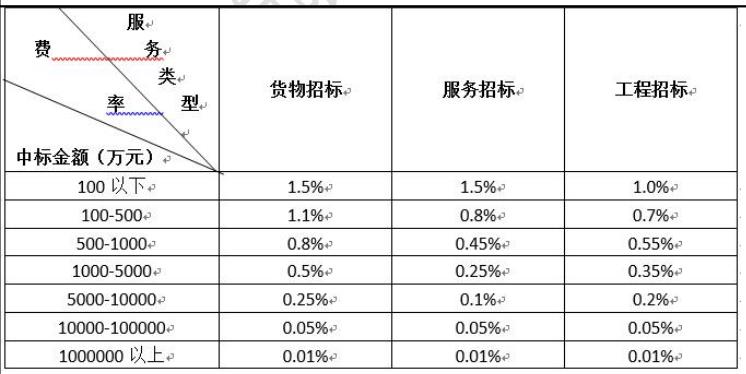 由中标人在领取中标通知书前向招标代理机构交纳招标服务费。交款账号如下：付款方式：转账方式收款单位：四川亚兴建设工程项目管理有限公司开 户 行：建设银行成都沙湾支行银行账号：5100188513605150178019承诺提醒关于供应商依法缴纳税收和社会保障资金的相关承诺，项目采购活动结束后，采购人或采购代理机构如有必要将核实供应商所作承诺真实性，如提供虚假承诺将报告监管部门严肃追究法律责任。20政府采购供应商信用融资1.政府采购供应商信用融资，是指银行以政府采购供应商信用审查和政府采购信誉为基础，依托政府采购合同，按优于一般企业的贷款程序和利率，直接向申请贷款的供应商发放无财产抵押贷款的一种融资模式。2.根据《四川省财政厅关于推进四川省政府采购供应商信用融资工作的通知》(川财采[2018]123号文)文件要求办理。21备注若竞争性磋商文件中其他内容与磋商须知前附表内容不一致的，以磋商须知前附表为准。供应商名称注册地址邮政编码邮政编码邮政编码联系方式联系人联系电话联系电话联系电话联系方式传真网址网址网址组织结构法定代表人/单位负责人姓名姓名技术职称联系电话联系电话联系电话技术负责人姓名姓名技术职称联系电话联系电话联系电话成立时间员工总人数：员工总人数：员工总人数：员工总人数：员工总人数：员工总人数：员工总人数：员工总人数：企业资质等级其中其中项目经理项目经理项目经理营业执照号其中其中高级职称人员高级职称人员高级职称人员注册资金其中其中中级职称人员中级职称人员中级职称人员开户银行其中其中初级职称人员初级职称人员初级职称人员账号其中其中技工技工技工经营范围备注序号竞争性磋商文件商务条款响应文件响应情况偏离情况序号竞争性磋商文件服务内容及要求响应文件响应情况偏离情况类别职务姓名职称资格证明文件（附复印件）资格证明文件（附复印件）资格证明文件（附复印件）资格证明文件（附复印件）类别职务姓名职称证书名称级别证号专业年份甲方名称项目名称履约时间合同金额合同内容备注序号采购内容采购编号单价(元/平方米)备注1按实际产生工作量结算总报价：人民币      （大写）        总报价：人民币      （大写）        总报价：人民币      （大写）        总报价：人民币      （大写）        总报价：人民币      （大写）        服务期限：服务期限一年，具体起止日期以合同约定为准。服务期限：服务期限一年，具体起止日期以合同约定为准。服务期限：服务期限一年，具体起止日期以合同约定为准。服务期限：服务期限一年，具体起止日期以合同约定为准。服务期限：服务期限一年，具体起止日期以合同约定为准。序号采购内容采购编号单价(元/平方米)备注1按实际产生工作量结算总报价：人民币      （大写）        总报价：人民币      （大写）        总报价：人民币      （大写）        总报价：人民币      （大写）        总报价：人民币      （大写）        服务期限：服务期限一年，具体起止日期以合同约定为准。服务期限：服务期限一年，具体起止日期以合同约定为准。服务期限：服务期限一年，具体起止日期以合同约定为准。服务期限：服务期限一年，具体起止日期以合同约定为准。服务期限：服务期限一年，具体起止日期以合同约定为准。序号评分因素及权重分值评分标准说明1报价10%10分满足磋商文件要求且磋商价格最低的总报价为评审基准价，其价格分为满分。其他供应商的价格分统一按照下列公式计算：磋商报价得分=（评审基准价/最后总报价）×10×100%。注：1、根据《政府采购促进中小企业发展管理办法》（财库〔2020〕46号）的规定，对小型和微型企业产品的价格给予10%的价格扣除，用扣除后的价格参与评审。参加政府采购活动的中小企业应当提供《中小企业声明函》原件，否则其价格不予扣除。2、监狱企业视同小型、微型企业，监狱企业,参加政府采购活动时，应当提供由省级以上监狱管理局、戒毒管理局（含新疆建设兵团）出具的属于监狱企业的证明文件；否则其价格不予扣除。3、残疾人福利性单位视同小型、微型企业，参加政府采购活动应当提供《残疾人福利性单位声明函》原件，否则其价格不予扣除。共同评审因素2业绩10%10分供应商具有2018年1月1日（含1日）以来类似项目业绩，每提供一个项目得2分，最高得10分。注：提供中标（成交）通知书复印件或完整的合同复印件等证明材料并加盖供应商单位鲜章。共同评审因素3企业实力23%23分1、供应商具有有效的质量管理体系认证证书、环境管理体系认证证书、职业健康安全管理体系认证证书的，每提供一个得1分，未提供或不满足不得分，本条最多得3分；注：提供有效证书复印件并加盖供应商鲜章共同评审因素3企业实力23%23分2、供应商拥有可定义和调用《成都市规划管理技术规定》规则的报建方案指标复核软件的，得4分，没有提供的不得分。注：需提供软件的开发合同和验收报告或其它佐证拥有软件的证明材料复印件，并加盖供应商单位鲜章。共同评审因素3企业实力23%23分3、供应商每具有一个省级及以上奖项的得2分，未提供或不满足不得分，本条最多得10分。注：提供获奖证明文件复印件，并加盖供应商单位鲜章（证明文件包括但不限于：奖状、奖牌、证书等）。共同评审因素3企业实力23%23分4、供应商曾参与过信息化数据标准或技术规范编制的，每提供一个得3分，未提供或不满足不得分，本条最多得6分。注：提供标准文号和含标准编制单位内容的复印件，并加盖供应商单位鲜章。共同评审因素4团队实力20%20分投入本项目的相关规划设计人员不少于4人（其中1人为项目负责人），满足以上条件的得2分，不满足条件不得分；在此人员基础上每增加1人加0.5分，最多加2分。本项最多得4分。注：提供项目组人员配置一览表并加盖供应商单位鲜章。人员需提供专业上岗证书或培训资格证书合格证。共同评审因素4团队实力20%20分1.项目负责人同时具有注册城市（或城乡）规划师证书和高级及以上工程师证书的得4分，最多得4分。2.项目技术负责人同时具有注册城市（或城乡）规划师证书和高级及以上工程师证书的得4分，最多得4分。3.项目组其他成员（除项目负责人和技术负责人），具有高级及以上工程师证书的，每有一人得2分, 具有工程师证书的，每有一人得1分，最高得8分。同一人员不重复计分。注：提供相应人员证书复印件，承诺函或相关在职证明，加盖投标人公章鲜章。无有效证明材料的相应项不得分。共同评审因素5服务方案37%371、根据供应商针对本项目提供的项目实施总体方案进行综合比较与评价：工作内容包含但不限于：①项目组织机构；②项目设备配置；③项目实施周期(含工期计划安排、实施进度)；④项目应急解决措施。每有一项缺项的扣3分；每有一处存在缺陷（缺陷是指内容存在逻辑问题或与项目需求不符或与实际情况不符或不完善）扣1分，直至扣完为止。本项满分12分。2、供应商针对本项目提供的项目技术方案进行综合比较与评价：工作内容包含但不限于：①项目接收；②建立核查机制；③参考核查标准；④制定技术文件；⑤成果整理汇交；每有一项缺项的扣3分；每有一处存在缺陷（缺陷是指内容存在逻辑问题或与项目需求不符或与实际情况不符或不完善）扣1分，直至扣完为止。本项满分15分。3、供应商针对本项目提供的项目售后服务及培训计划进行综合比较与评价：工作内容包含但不限于：①质保期；②响应时间；③售后服务内容；④售后服务人员配置。⑤售后服务保障措施；每有一项缺项的扣2分；每有一处存在缺陷（缺陷是指内容存在逻辑问题或与项目需求不符或与实际情况不符或不完善）扣1分，直至扣完为止。本项满分10分。技术类评审因素